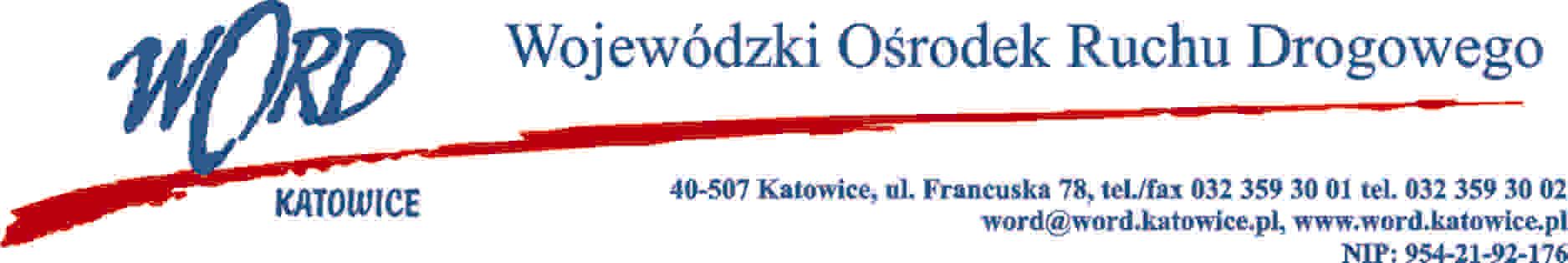 Katowice, dnia 20.07.2021 r. AT-ZP.262.4.2021Informacja o wyniku postępowania Dotyczy: postępowania na „Dostawę symulatora jazdy samochodem oraz symulatora jazdy skuterem na potrzeby Wojewódzkiego Ośrodka Ruchu Drogowego w Katowicach”.Na podstawie art. 253 ust.1 ustawy z dnia 11 września 2019 r. Prawo zamówień publicznych (t.j. z 2021 r., poz. 1129) zwaną w dalszym ciągu „ustawą” informuję, że w postępowaniu o udzielenie zamówienia dla części II dot. dostawy symulatora jazdy skuterem, jako najkorzystniejsza została wybrana oferta Wykonawcy:Lubelskie Centrum Motocyklowe SOKÓŁ s.c. Jarosław Kaczorowski ,Olga Kaczorowska 20-214 Lublin Ul. Montażowa 14za cenę: 7.503,00 zł brutto;gwarancja 13 miesięcy czas dostawy : 21 dni.Uzasadnienie; oferta złożona przez Wykonawcę: Lubelskie Centrum Motocyklowe SOKÓŁ s.c. Jarosław Kaczorowski, Olga Kaczorowska, 20-214 Lublin, ul. Montażowa 14, spełnia warunki opisane w SWZ, otrzymuje maksymalną ilość punktów: 100, w tym: w kryterium cena 60 pkt, gwarancja 15 pkt, czas dostawy 25 pkt. Umowa z wybranym  Wykonawcą zostanie zawarta z uwzględnieniem terminu wskazanego w art. 308 ust 2 ustawy Pzp.Na podstawie art. 255 pkt 2) i pkt 3) ustawy z dnia 11 września 2019 r. Prawo zamówień publicznych (t.j.  2021  r., poz. 1129) zwaną w dalszym ciągu „ustawą” przedmiotowe postępowanie dla części I dot. Dostawy symulatora jazdy samochodem postępowanie zostaje unieważnione. Uzasadnienie: W przedmiotowym postępowaniu wpłynęły dwie oferty. Oferta numer I (formularz ofertowy) Wykonawcy: AST-Design Iwona Buczny, 58-540 Karpacz, ul. Sarnia 25 nie została podpisana. Zgodnie z zapisem art. 63 ust.2 ustawy w postępowaniu o udzielenie zamówienia o wartości mniejszej niż progi unijne ofertę składa się pod rygorem nieważności w formie elektronicznej lub w postaci elektronicznej opatrzonej podpisem zaufanym lub podpisem elektronicznym. Ponadto ustawowy zapis został powtórzony w rozdziale 13 pkt 3 ppkt 1 SWZ, oraz w rozdziale 16 pkt 1 i rozdziale 18 pkt 3 SWZ. Oferta Wykonawcy AST-Design Iwona Buczny jest więc sprzeczna z przywołanymi zapisami ustawy i SWZ i  jako taka podlega odrzuceniu na podstawie art. 226 ust.1 pkt 3) i pkt 6) ustawy.. Natomiast w przypadku oferty numer II Wykonawcy: Autocomp Management Sp. z o.o., 71-627 Szczecin, ul.  1  Maja 36,cena oferty (1.010.802,36 zł) przewyższa kwotę, którą zamawiający zamierza przeznaczyć na  wykonanie zadania (80.000,00 zł brutto) i biorąc pod uwagę fakt, że zamawiający nie może zwiększyć kwoty do ceny wskazanej oferty, należało unieważnić postepowanie na mocy art. 255 pkt. 3 ustawy.DyrektorJanusz FreitagOtrzymują;1)Platforma 2) a/aLp. Nazwa i adres WykonawcyKryteria oceny ofert na symulator jazdy samochodem Kryteria oceny ofert na symulator jazdy samochodem Kryteria oceny ofert na symulator jazdy samochodem Kryteria oceny oferty na symulator jazdy skuteremKryteria oceny oferty na symulator jazdy skuteremKryteria oceny oferty na symulator jazdy skuteremCZEŚC I Symulator jazdy samochodem Cena 60 %Gwarancja 15%Czas dostawy25%1AST-Design Iwona Buczny 58-540 KarpaczUl. Sarnia 25Postępowanie unieważnionePostępowanie unieważnionePostępowanie unieważnioneNie dotyczyNie dotyczyNie dotyczy2Autocomp Management Sp. z o.o., 71-627 Szczecin Ul. 1 Maja 36 Oferta odrzuconaOferta odrzuconaOferta odrzuconaNie dotyczyNie dotyczyNie dotyczyCZEŚC II Symulator jazdy skuteremCena 60 %Gwarancja 15%Czas dostawy25%3Lubelskie Centrum Motocyklowe SOKÓŁ s.c. Jarosław Kaczorowski Olga Kaczorowska 20-214 Lublin Ul. Montażowa 14Nie dotyczyNie dotyczyNie dotyczy60 pkt15 pkt25 pkt